Доклад   начальника управления образования 27 августа 2020 года	г. Саянск«Совершенствование системы повышения качества образования через комплексное использование современных подходов к организации образовательного процесса»ВведениеДобрый день, уважаемые участники Ассамблеи! Прежде всего, разрешите поздравить всех с наступающим новым учебным годом, пожелать реализации планов, надежд, ожиданий, свойственных любому новому году. Традиционно мы стартуем с Августовской конференции, основным предназначением которой является подведение итогов и планирование деятельности в тактической и стратегической перспективе.Программа Ассамблеи представлена на слайдеЭтот год у нас особенный. 2020 год объявлен в России Годом памяти и славы. Мы проводим большую работу, чтобы все мероприятия в Год памяти и славы проходили в современных форматах, пробуждая интерес к изучению истории страны, города, школы. Для нас важно, чтобы легендарная военная история России стала для детей не далеким прошлым, а тем, что касается каждого. Мы хотим, чтобы школьники осмысленно обдумывали, почему для всей страны так важна эта дата – 75 лет Победы, помнили о подвигах людей, благодаря которым мы можем учиться, развивать таланты и мечтать о будущем. Хотим, чтобы они гордились страной, в которой живут. 1 сентября — традиционные линейки и всероссийский урок, посвящённый 75-летию победы в Великой Отечественной войне. В этом году наш город Саянск отмечает свой 50-летний юбилей. Сегодняшний Саянск устремлен в будущее и в целом ряде направлений способен стать точкой роста для всего Приангарья  - сказал врио губернатора Игорь Кобзев, обращаясь к саянцам.Прошедший учебный год ознаменовался началом активной реализации национальных проектов, которые являются основным вектором социально-экономического развития Российской Федерации до 2024 года.Национальный проект предполагает реализацию 4 основных направлений развития системы образования: на слайде обновление его содержания, создание необходимой современной инфраструктуры, подготовка соответствующих профессиональных кадров, их переподготовка и повышение квалификации, а также создание наиболее эффективных механизмов управления этой сферой.В течение 2019-2020 учебного года МКУ «Управление образования администрации муниципального образования «город Саянск» и МОУ ДПО «Центр развития образования города Саянска» активно продолжили работу по реализации национального проекта «Образование» в рамках разработанных, утвержденных и защищенных в Министерстве образования Иркутской области в феврале 2019 года муниципальных проектов: «Современная школа», «Успех каждого ребенка», «Поддержка семей, имеющих детей», «Молодые профессионалы», «Учитель будущего», «Цифровая школа», «Новые возможности для каждого», «Социальная активность».  слайдПо национальному проекту «Демография» совместно с ОГКУ «Центр занятости населения города Саянска» разработаны муниципальные проекты «Старшее поколение», «Содействие занятости женщин – создание условий дошкольного образования для детей в возрасте до трех лет». В рамках реализации проекта «Современная школа» с сентября 2020 года на базе Гимназии им. В.А. Надькина, СОШ №3, 5 начнут работу центры образования цифрового и гуманитарного профилей «Точка роста». К 2022 году планируется открытие центров в СОШ №2, СОШ № 4 им. Д.М. Перова, СОШ № 6, СОШ № 7. Слайд Для выполнения показателей проекта «Успех каждого ребенка» в МУ ДО «Дом детского творчества «Созвездие» организовано обучение детей в возрасте от 4 до 18 лет по дополнительным образовательным программам восьми направленностей (более 1000 детей). Через работу городского кабинета профориентации города Саянска (МОУ ДПО «Центр развития образования города Саянска») для старшеклассников организовано участие в открытых онлайн-уроках «Проектория», «Уроки настоящего», направленных на раннюю профориентацию. Слайд В рамках реализации проекта «Поддержка семей, имеющих детей» на территории города работает территориальная психолого-медико-педагогическая комиссия и 10 служб на базе всех дошкольных образовательных организаций, которые оказывают услуги психолого-педагогической, методической и консультативной помощи родителям (законным представителям) детей, а также гражданам, желающим принять на воспитание в свои семьи детей, оставшихся без попечения родителей. В течение 2019 года было оказано 629 услуги психолого-педагогической, методической и консультативной помощи, в том числе 41 в дистанционной форме, в форме выездных консультаций 1142 лицам. С февраля 2020 года на базе Центра развития образования работает консультационный пункт из 2-х психологов, оказывающий консультационную помощь всем участникам образовательных отношений.По проекту «Цифровая образовательная среда» ожидается увеличение скорости Интернет-соединения во всех образовательных организациях, расположенных на территории города, до 100 Мб/c. Слайд В рамках реализации проектов «Учитель будущего», «Новые возможности для каждого» на базе МОУ ДПО «Центр развития образования» реализуется модульная дополнительная профессиональная программа повышения квалификации «Содержание деятельности педагога в условиях реализации федеральных государственных образовательных стандартов и внедрения профессиональных стандартов». По направлению службами занятости населения городов Саянска и Зимы, в рамках реализации региональных проектов «Старшее поколение» и «Содействие занятости женщин – создание условий дошкольного образования для детей в возрасте до трех лет» национального проекта «Демография» обучены 20 человек.При реализации показателей проекта «Учитель будущего» большое значение уделяется привлечению и сопровождению молодых педагогов. За последние четыре года в МО «город Саянск» прибыло 40 молодых специалистов, работает 31 специалист (эффект закрепления – 77,5 %). Более подробно об этом направлении работы далее. Слайд В рамках выполнения показателей проекта «Молодые профессионалы» на базе МОУ ДПО «Центр развития образования» в течение девяти лет организовано и проходит обучение студентов-заочников ГБПОУ ИО «Иркутский региональный колледж педагогического образования» по специальностям «Дошкольное образование» и «Преподавание в начальных классах». Проект «Социальная активность» реализуется совместно с отделом по физической культуре, спорту и молодежной политике администрации муниципального образования «город Саянск». В него включены все мероприятия, направленные на создание условий для развития наставничества, поддержки общественных инициатив и проектов, формирование эффективной системы выявления, поддержки и развития способностей и талантов у детей и молодежи: деятельность ООГДЮО «Российское движение школьников»; городского волонтёрского отряда «Мы вместе»; организация и проведение интегративных событий Образовательного консорциума; Молодежного Саммита; городского конкурса «Доброволец Саянска». слайдыНа Ассамблее в августе 2019 года были обозначены приоритетные направления развития муниципальной системы образования, они на слайде1. Одним  из  условий  вхождения   в   десятку   стран,   лидирующих по качеству общего образования, является грамотное управление качеством,     наличие      соответствующих      инструментов      оценки и механизмов управления. Задачи данного направления определяются  федеральным проектом «Современная школа».С целью формирования системы управления качеством образования, ориентированной на достижение новых результатов и обеспечение индивидуального прогресса школьников были определены задачи, которые представлены на слайдеРазвитие муниципальной системы оценки качества, включающей в себя оценку образовательных результатов, учительских компетенций, качества образовательной среды на школьном и муниципальном уровняхРазрешение проблем математического образования, ключевой из которых является снижение уровня математической подготовки в основной школе (причем речь идет именно о базовой подготовке, об умении решать задачи, встречающиеся в повседневной жизни и необходимые при изучении других предметов)Развитие у образовательных организаций культуры самооценкиСистема оценки качества школьного образования в настоящее время является многоуровневой, состоящей из нескольких процедур: международные оценочные процедуры (PIRLS, ICCS, TIMSS, PISA), федеральные – ГИА, НИКО, ВПР и региональные мониторинги.Качество образования в общеобразовательных  учреждениях города на федеральном уровне оценивается  через результаты государственной итоговой аттестации выпускников 2020 года и по результатам проведенных  ВПР.В соответствии с паспортом национального проекта «Образование» в 2019–2024 годах в субъектах Российской Федерации проводится оценка качества общего образования на основе практики международных исследований качества подготовки обучающихся.  Слайд Исследование «PISA для школ» измеряет знания и навыки 15-летних учащихся в области чтения, математики и естественнонаучных дисциплин. Оно также анализирует их отношение к учебе, школе и изучает учебную среду самих школ. 63 обучающихся СОШ №4 приняли участие в региональной оценке по модели PISA осенью 2019 года.Большая часть показателей находится на уровне выше областных и сравнима с федеральными значениями. Однако необходимо обратить внимание на показатель – доля учащихся, подвергшихся социальным и агрессивным формам травли. В связи с этим необходимо предусмотреть в плане работы на 2020-2021 учебный год  мероприятия, направленные на профилактику агрессивного поведения обучающихся и буллинга. Система оценки  качества образования на муниципальном уровне начинается со  стартовой диагностики готовности первоклассников к школе с использованием комплекта материалов «Готовность первоклассников к обучению в школе».У первоклассников 2019 года (по сравнению с показателями первоклассников 2018 года) наблюдается достаточно хорошая мотивация ребенка к обучению, однако наблюдается снижение по шкале «Подготовка к школе в семье», «Усвоение норм поведения в школе», «Установка родителей».Государственная итоговая аттестация по образовательным программам основного общего образования и среднего общего образования в 2020 году проведена по результатам в форме промежуточной аттестации, результаты которой признаны результатами государственной итоговой аттестации по образовательным  программам основного и среднего  образования и  эти результаты явились основанием для выдачи аттестата об основном общем и  среднем общим образовании.Государственную итоговую аттестацию по образовательным программам основного общего образования  в 2019-2020 учебном году проходили 456 человек. Как одно из условий допуска к государственной итоговой аттестации по образовательным программам основного общего образования в 2019-2020 учебном году  проводилось итоговое собеседование по русскому языку.По итогам собеседования все выпускники 9-х классов получили зачет (4 человека получили зачет со второго раза). Не участвовали в итоговом собеседовании 12 учащихся, обучавшихся по адаптированной образовательной программе и получивших свидетельство.По итогам ГИА в 2020 году: 397 выпускников получили аттестаты за курс основного общего образования, в том числе особого образца 13 человек:Для обеспечения процедуры проведения ЕГЭ была организована работа 2-х пунктов проведения экзаменов: ППЭ ЕГЭ (СОШ № 3), ППЭ на дому (для выпускника 11-х класса СОШ № 6).Всего привлечено к проведению ЕГЭ-2020 84 педагогических работника  из всех общеобразовательных учреждений, 3 медицинских работника, 10 общественных наблюдателей, работники полиции.К единому государственному экзамену   по образовательным программам среднего общего образования было допущено 258 человек: из них выпускники 221  человек, ВПЛ-13,  СПО – 10 и 2 участника из других регионов РФ. Переход на дистанционное обучение не стал препятствием для наиболее мотивированных   выпускников в успешной подготовке и сдаче экзаменов.97,5 % выпускников 2020 года справились с экзаменом по русскому языку (2019-100%) Средний тестовый балл по русскому языку в 2020 году  ниже, чем в 2019 году (на 1,57 балла). Лучшие показатели 2020 года в Гимназии, СОШ № 2 где средний тестовый балл выше городского показателя.Профильный уровень математики в 2020 году сдавали 153 человека, что составило 59,3% от общего количества участников ЕГЭ. Количество выпускников, преодолевших минимальный порог по профильной математике в 2020 году 90,85%,  ниже (на 1,56%) в сравнении с 2019 годом. Улучшили свои показатели в сравнении с 2019 годом среднему тестовому баллу Гимназия, МОУ СОШ №№ 3.4, 5,6, 7. Снизили показатель по среднему тестовому баллу выпускники МОУ СОШ № 2. Анализ результатов по среднему тестовому баллу профильной математики показал, что средний тестовый балл в 2020 г.  ниже, чем в 2019 году на 6,61 балла.  Лучший средний балл стабильно показывают Гимназия им. В.А. Надькина и СОШ №2.Для поступления в высшие учебные заведения выпускники общеобразовательных учреждений города в 2020 году сдавали единый государственный экзамен по  9-ти предметам по выбору. Анализ участия выпускников в ЕГЭ показал, что традиционно, самыми популярными экзаменами являются обществознание, физика.  Стабильный выбор выпускниками информатики и химии.Сравнительная таблица результатов сдачи ЕГЭ по предметам по выбору за три учебных годаАнализ результатов по среднему тестовому баллу показал, что средний тестовый балл выше в сравнении с 2019 годом по обществознанию, физике, биологии, литературе, географии и выше областного по 6-ти предметам Если говорить о качестве  подготовки выпускников по предметам по выбору, то необходимо отметить, что высокий уровень подготовки  наблюдается по всем предметам по выбору, кроме литературы, географии, обществознания; повышенный уровень - по всем выбранным предметам. Качественные результаты – это результаты высоких баллов. Количество выпускников, набравших соответствующую сумму баллов по каким-либо трем предметам на ЕГЭ в 2020г.Максимальные баллы по ЕГЭ 2020По сумме баллов по каким-либо трем предметам на ЕГЭ в 2020 г лидером является Комаров Никита (271 балл), на второй позиции Камаева Алина (267 баллов) выпускники Гимназии, на третьей – Лысикова Полина (259 балла), Лосев  Вадим   (257 баллов) выпускники МОУ  СОШ № 2 .По итогам учебного года  15-ть выпускников школ города получили аттестаты особого образца с вручением медали (2018 год – 14 человек, 2019-10 человек)Семь  выпускников текущего года получили почетный знак Иркутской области «Золотая медаль «За высокие достижения в обучении» (данные в таблице).По эффективности прохождения государственной итоговой аттестации (число экзаменов со 100% сдачей от общего числа сдаваемых экзаменов) общеобразовательные организации распределились следующим образом:Таблица эффективности сдачи ЕГЭ в 2020 году Таблица наглядно показывает, какие общеобразовательные учреждения повысили, а какие – понизили эффективность прохождения ГИА. Необходимо отметить повышение показателя в СОШ №№ 2, 3;  снижение в гимназии,  СОШ №№  4,  5, 7.Причины таких результатов нуждаются в тщательном анализе и обсуждении в педагогических коллективах,  школьных и городских методических объединениях учителей-предметников.Современное содержание образования предполагает не только смену содержания и методов обучения, но и способов и функций оценки. Мы    должны    предоставить    и    ученику,    и    педагогу    инструменты обратной   связи,   которые   показывают   сильные   и   слабые   результаты, высвечивают ближайшие и долгосрочные цели учебной работы. Такой формирующий, поддерживающий подход в оценивании не первый год внедряется в гимназии, пилотной площадки введения ФГОС всех уровней.Слово директору гимназии, Андрею Владимировичу Телегину. 2. Хочу отдельно сказать о развитии инфраструктуры как еще одной составляющей работы по повышению качества общего образования. Среди важных достижений в развитии инфраструктуры системы образования является строительство и капитальный ремонт учреждений, соответствующих требованиям современных стандартов.Структура муниципальной системы образования за прошедший учебный год не претерпела изменений и по-прежнему представлена 7-мью общеобразовательными учреждениями, 10-тью учреждениями дошкольного образования, одним учреждением  дополнительного образования детей ДДТ «Созвездие» и Центром развития образования города Саянска.  В соответствии с муниципальной программой «Развитие муниципальной системы образования города Саянска» выделены денежные средства, заключен муниципальный контракт на капитальный ремонт МДОУ № 1 «Журавленок» и МДОУ № 19 «Росинка». Выделены денежные средства, проведен выборочный капитальный ремонт (замена оконных блоков) в СОШ № 7. В целях обеспечения односменного режима обучения в школах города в 2019 году ведется строительство объекта «Общеобразовательная школа на 550 мест с бассейном в микрорайоне Ленинградский».  Решая поставленные задачи, в качестве конкурентного преимущества, мы должны выстроить современную инфраструктуру дошкольного детства слайдОбеспечить совершенствование системы оценки качества образовательной среды дошкольного образованияСоздать условия для повышения психолого-педагогической компетентности родителейОбеспечить повышение квалификации специалистов для работы с детьми раннего возраста      Проектная мощность всех дошкольных образовательных учреждений составляет 2690 мест, численность детей составляет 2234 ребенка.         В  дошкольных  учреждениях  из  121 группы  функционировало   111  групп (до режима самоизоляции), в том  числе  21 группа   для детей в возрасте с 1 года до 3 лет и  90  групп для детей  с 3 до 7 лет.       По состоянию на 01.06.2020 года   в  дошкольных образовательных учреждениях работают 79 дежурных групп в связи  с продленным  режимом  самоизоляции, посещаемость в среднем  составляет 50,0% от списочного состава.       Строительство дошкольного учреждения  на  140 мест в микрорайоне № 9 позволит  обеспечить доступность  дошкольного образования отдаленной территории – поселок «Молодежный»,  будет организован прием детей с 2 месяцев (по запросу населения).Опыт создания условий формирования позитивной социализации детей с ОВЗ дошкольного возраста представит заведующий ДОУ № 10 «Дюймовочка» Виктория Анатольевна ЖуравлеваОдним из направлений работы является обеспечение условий для формирования индивидуальной  образовательной  траектории  ребенка с различными образовательными потребностями в рамках эффективной системы взаимодействия всех заинтересованных субъектов. О роли партнерских отношений в вопросах создания здоровьеформирующего пространства детского сада № 35 «Радуга» расскажет заведующий Ольга Михайловна Бухарова3. Конкурентным преимуществом, которого мы стремимся достичь, является   способность    муниципальной    системы    образования    осваивать и эффективно  использовать  новое  поколение  технологий  обучения и воспитания для построения современного образовательного процесса.С целью становления образовательных практик, основанных на новом поколении технологий обучения и воспитания, обеспечивающих достижение новых образовательных результатов, базовых навыков для решения повседневных задач, компетенций для решения сложных задач; личностных качеств для умения справляться с постоянными изменениями были определены задачи, которые обозначены на слайде:Обеспечить увеличение доли образовательных практик, использующих новые технологии обучения и воспитанияОбеспечить повышение квалификации в области новых технологий, в том числе цифровых Продолжить формирование школьного уклада как основания для позитивной социализации вовлечение детей с разными образовательными запросами, становление их инициативности и сотрудничества24 апреля 2020 состоялось расширенное заседание Коллегии управления образования по теме «Освоение и эффективное использование современных педагогических технологий обучения и воспитания в образовательной деятельности». Говоря о современном содержании образования, нужно учесть цифровую грамотность и цифровые навыки. Очевидно, что у нынешнего поколения учеников эти навыки активно формируются в реальной жизни, что обязывает школу не отставать.В четвертой четверти прошедшего учебного года нам пришлось перейти на электронное обучение с использованием дистанционных технологий. Каждое учреждение в короткие сроки перестраивало свою работу, пути взаимодействия с учениками и родителями.Юля Сергеевна Рамазанова, учитель СОШ № 4 им. Д.М. Перова, представит свой опыт работы в дистанционном формате как учителя, классного  руководителя, координатора школьного расписания.   Непросто было организовать обучение детей с особыми образовательными потребностями, обучающимися по адаптированным образовательным программам, да еще проживающим в социальном учреждении. О том, как подошли к решению этой проблемы расскажет директор СОШ № 5 Анастасия Сергеевна Князева «Современные подходы к организации инклюзивного образовательного пространства»4. Для достижения одной из поставленной цели - повышение качества профессиональной деятельности педагогов, необходимого для достижения образовательных результатов, основанных на использовании нового поколения технологий обучения и воспитания – были определены приоритетные задачи: Определить ключевые профессиональные умения, обеспечивающие формирование новых образовательных результатовОбеспечить повышение квалификации в области новых технологий, в том числе цифровыхОриентировать систему повышения квалификации на устранение профессиональных дефицитовОбеспечить поддержку практикам работы с молодыми педагогамиЭто направление работы представит руководитель Центра развития образования Татьяна Алексеевна Бадулина.5. Для выстраивания продуктивной основы взаимодействия различных субъектов, работающих с одаренными школьниками, мы должны расширить имеющуюся практику оценивания достижений. Портфолио проектов, исследований, достижений – это дополнительный способ учета способностей, особенностей обучающихся.Анализ участия в городских мероприятиях показал, что  число участников городской  НПК увеличилось. Впервые была организована секция для дошкольников. Из-за самоизоляции был перенесены на осень Городской конкурс учебных проектов, региональная НПК «Шаг в будущее, Малыш». На Федеральном  уровне 29-30 октября 2019 года в г. Барнауле  принял участие Кирилл Коваливнич, ученик школы № 3 с работой «Станок для холодной ковки «Гнутик», руководитель Сергей Овчинников и занял первое место.Наиболее активны в мероприятиях программы по количеству участников  ДДТ «Созвездие» - 2,24%, СОШ №5 – 2,09%, СОШ №6 - 1,8%, СОШ №3 - 1,56%.Не менее значимым показателем качества являются результаты всероссийской олимпиады школьников.Стабильным становится число победителей с небольшой долей роста в 2019 году и в тоже время уменьшилось число призеров.Всего победителей и призеров – 152/ факт 143 школьника   (в 2018- 163/ факт 144)Победителей – 28/28 чел (в 2018 г.- 25/факт 23)Призеров – 124/115  чел.  (в 2018 г. – 138/факт 121) Без определения победителей и призеров остались олимпиады  по математике, информатике, географии, астрономии,   экономике.  Количество олимпиад без победителей и призеров уменьшилось. Очевидно, что нам надо понять причины таких результатов и планировать мероприятия по повышению качества работы в данном направлении.По итогам муниципального этапа Олимпиады прошедшие по рейтингу в Иркутской области учащиеся 9-11-х классов приглашены на региональный этап: по физике, русскому языку, химии, технологии, экологии, астрономии, биологии. Прошли по рейтингу – 24 человека, Зубакова Дарья (гимназия) на две олимпиады (русский язык и химия), таким образом, получено 23 приглашения. Всего в региональном этапе приняли участие 13 человек (2018 год -11 человек) по  8 предметам. Не принял участие в олимпиаде по экономике.Победитель олимпиады по  химии Щерба Тарас, ученик 9  класса гимназии (учитель О. М. Горбунова).Призеры олимпиады:- по русскому языку Зубакова Дарья, ученица 11 класса гимназии (учитель Труфанова Т. И.);- по технологии Коваливнич  Кирилл, ученик СОШ № 3(учитель ОвчинниковС. В.).В 10-ке лучших по сумме балловпо астрономии Корнилова  Кристина, ученица  11 класса СОШ № 2 (учитель Исакова Н. Н.);по физике Зыков Егор, ученик 9 класса гимназии (учитель Дмитриева И.В.);по экологии Бычкова Ирина, ученица 9 класса СОШ № 2 (учитель Мехрякова С.  М.).По итогам проведенных соревнований по 8 видам спорта Спартакиады спортивных клубов общеобразовательных учреждений г. Саянска под девизом «Спорт, учеба и труд рядом идут!» в 2019-2020 учебном году, высокие результаты показали: -МОУ СОШ № 2 (1 место), -МОУ «СОШ № 4 им. Д.М. Перова» (2 место), -МОУ «Гимназия им. В.А. Надькина» (3 место).Особенно следует выделить мероприятия гражданско-патриотической направленности, проведённые с участием обучающихся к 75-й годовщине победы Советских войск в Великой Отечественной войне. Учащиеся и педагоги школ активно участвовали в онлайн акциях, флешмобах, марафонах, таких как акция «Окна Победы»,  Акция «Свет Победы», Акция «Мы все равно скажем спасибо».Школьный музей боевой славы 4 школы стал партнером Всероссийского Музея Победы.В течение всего учебного года на особом контроле в общеобразовательных учреждениях стоит вопрос по организации индивидуально-профилактической работы с обучающимися и семьями, состоящими на учетах разного уровня, по повышению уровня ответственности родителей за воспитание детей.По итогам сверки данных городского банка «Семьи, находящиеся в социально-опасном положении, состоящие на учетах в органах системы профилактики безнадзорности» по состоянию на 23 июня на учете состоит 70 семей, в которых воспитывается 119 детей,Таким образом, несмотря на достижения, у нас остаются проблемы, связанные в первую очередь с нашей неспособностью работать с проявлениями детской агрессии как в школьном коллективе, так и в социальных сетях. Конкурентное     преимущество,     над     достижением     которого мы будем работать, – формирование      индивидуальной       образовательной       траектории в школьном и внешкольном пространстве. О формировании системы оценки достижений обучающихся в рамках реализации регионального проекта «Успех каждого ребёнка» расскажет директор Дома творчества «Созвездие», руководитель муниципального опорного центра,  Федяева Ирина Георгиевна Для того чтобы представить образ будущего нашей системы образования, необходимо учесть, что сегодняшние первоклассники, закончив школу, будут жить в совершенно другом мире. Ученик Будущего, учитель, управленец, родитель будут обладать новыми возможностями и способностями, иметь другие потребности, что означает, что образ будущего сферы образования должен быть принципиально иным. Объективно он и будет другим, учитывая масштабность задач, предполагаемых национальными проектами. слайдЯ обозначу три основных ориентира, позволяющих обеспечить обновление содержания образования до 2024 года для муниципальной системы образования.Первый – это способность обеспечивать формирование новых образовательных результатов. Он должен быть реализован через обновление федеральных государственных стандартов и введение новых примерных основных образовательных программ, изменение содержания предметной области «Технология» в рамках проекта «Современная школа».Вторым ориентиром изменения содержания образования должен стать переход на новые педагогические технологии, обеспечивающие достижение образовательных результатов, при этомпроекты «Успех каждого ребёнка», «Билет в будущее» должны обеспечить нас совершенными технологиями сопровождения индивидуальных	образовательных	программ в различных формах наставничества и шефства.Третьим ориентиром изменения содержания образования является система оценки качества образования. К 2024 году должна окончательно сложиться муниципальная система оценки качества общего образования, включая процедуры и инструменты оценки разных образовательных результатов, а также система управления качеством образования на основе данных об образовательных результатах.Чего нам ждать  в этом учебном году и в перспективе. слайдыШколы откроются в очном режиме, но с проветриванием помещений, термометрией на входе и без массовых мероприятий. 1 сентября — традиционные линейки и всероссийский урок, посвящённый 75-летию победы в Великой Отечественной войне. ВПР в этом году пройдут в начале года. Их результаты помогут учителям и ученикам определить уровень знаний и пробелы после дистанционного обучения. Благодаря этому педагоги смогут скорректировать программы по учебным предметам. 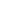 Заработает цифровая образовательная среда «Моя школа». Платформа будет собирать данные и автоматически превращать их в отчёты.Бесплатное горячее питание учеников начальной школывступит в силу 1 сентября этого года Закон о воспитании в школах. Слайд – направления системы воспитанияС 1 сентября все классные руководители будут получать ежемесячную надбавку 5 тысяч рублей. Все прежние выплаты педагогам сохранят. слайд – поддержка классных руководителей и система мотивацииПриступают к работе участники программы «Земский учитель»В сентябре 2021 года протестируют новую систему аттестации школьных педагогов, появятся должности и квалификационные категории учитель-методист, учитель-наставник.ЗаключениеУважаемые коллеги, в своем докладе я попыталась показать, каких результатов нам удалось достичь по разным направлениям, какие из проблем остаются нерешенными, с какими новыми вызовами сталкивается наша система образования.Понимая, что участниками сегодняшнего разговора в большинстве своём являются представители управленческого корпуса, прошу особое внимание уделить	задаче мотивации к изменениям,	вовлечению	всех заинтересованных групп в процессы преобразований и выстраиванию их продуктивного сотрудничества. Без механизмов поддержки инициативы	и развития	партнерства	родителей,	педагогов,работодателей, представителей общественности нам не справиться с предстоящими задачами.Спасибо за внимание! Желаю всем успешной и результативной работы!Проект решения конференции - слайдыПредмет2017-20178уч.г.2017-20178уч.г.2017-20178уч.г.2018-2019 уч.г.2018-2019 уч.г.2018-2019 уч.г.2019-2020 уч.г.2019-2020 уч.г.2019-2020 уч.г.ПредметКоличество выпускников, сдававших ЕГЭ% преодолевших порог (успев.)Средний баллКоличество выпускников, сдававших ЕГЭ% преодолевших порог (успев.)Средний баллКоличество выпускников, сдававших ЕГЭ% преодолевших порог (успев.)Средний баллобластьОбщество13370%46,8110757,9%44,869764%46,5743,94Физика7885,7%48,558383,1%43,717489,19%47,4347,25История3986,5%41,683686,1%49,52190,48%48,1746,53Информатика  и ИКТ3089,3%49,302986,2%53,672979,31%50,0057,09Биология3570,6%44,553759,5%392295%54,1748,29Химия2495,5%54,712290,9%57,672157,14%41,5749,86Литература1181,8%47,5012100%53,66100%61,5050,69География  3100%47,504100%504100%62,5055,27Англ. яз.14100%59,075  100  %57,2510100%57,6070,69ОУот 160 до 189 балловот 190 до 219 балловне менее 220 балловитого2020г./Д2019годГимназия471223 -40СОШ №285821 -27СОШ №375214 +5СОШ №41311327 +23СОШ №553088СОШ №61102 -7СОШ №71001 - 9по городу39322596 -119ПредметФИОБаллОбразовательное учреждениеУчительРусский языкКомарова Никита98 ГимназияТруфанова Татьяна ИвановнаРусский языкЛосев Вадим98СОШ 2Прудниченко Нелли ВладимировнаРусский языкКамаева Элина96 ГимназияТруфанова Татьяна ИвановнаРусский языкМерных Дарья94 СОШ 2Прудниченко Нелли ВладимировнаМатем. ПКамаева Элина78ГимназияСахаровская Татьяна ПетровнаМатем. ПЛосев Вадим78СОШ 2Войнова Ирина ДмитриевнаМатем. ПКомаров Никита76ГимназияСахаровская Татьяна ПетровнаМатем. ПЛысикова Полина76СОШ 2Войнова  Ирина ДмитриевнаМатем. ПМерных Дарья76СОШ 2Войнова  Ирина ДмитриевнаМатем. ПШиверский Илья76СОШ 4Лаптева Ольга ТихоновнаМатем. ПШевцова Ульяна76СОШ 4Лаптева Ольга ТихоновнаИКТЛысикова Полина92СОШ 2Митрофанова Лидия ВладимировнаЛит-раПерфильева Виктория72ГимназияТруфанова Татьяна ИвановнаГеографияЧичигин Илья69СОШ 2Ковалева Елена ПетровнаФизикаКомаров Никита97ГимназияДмитриева Ирина ВладимировнаФизикаТипухина Александра93ГимназияДмитриева Ирина ВладимировнаИсторияЛипатов Александр72СОШ 4Маркина Ольга МихайловнаХимияЯкутович Дмитрий87ГимназияГорбунова Ольга МихайловнаХимияЕгоров Максим84ГимназияГорбунова Ольга МихайловнаОбществоПарыгина Юлия90ГимназияГорячкина Алена ЮрьевнаБиологияЛебедев Максим89СОШ 2Мехрякова Светлана МихайловнаАнгл. яз.КамаеваЭлина93ГимназияУрлауб Мария АлексеевнаОУАттестат особого образца с вручением медали  «За особые успехи в учении»Почетный знак Иркутской области «Золотая медаль «За высокие достижения в обучении»ГимназияКамаева Алина+Селезнева Екатерина+Григорьева ИринаГришанова  ИринаЕгоров МаксимЗубакова ДарьяКомаров НикитаСопраненко МаринаСОШ № 3Беляева София+Глебенкова Дарья+Чипиштанова Татьяна+Дружинина АнжеликаСОШ № 4Шипицина Юлия+Долгих АнгелинаСОШ № 5Мельникова  Кристина+Общеобразовательные организацииКоэффициент эффективностиКоэффициент эффективностиКоэффициент эффективностиКоэффициент эффективностиОбщеобразовательные организации2018 год2019 год2020 годДМОУ Гимназия им. В.А. Надькина0.640.730.70+/-МОУ СОШ № 20.830.450.73-/+МОУ СОШ № 30.580.550.82+/+МОУ СОШ № 40.550.670.50+/-МОУ СОШ № 50.500.500.13-/-МОУ СОШ № 6 0.330.430.43-/stМОУ СОШ № 70.300.70.29-/-